SOWIT Video Series – “Gratitude is the Sign of Noble Souls”(Video link: www.edb.gov.hk/sowit_noble)Lesson Plan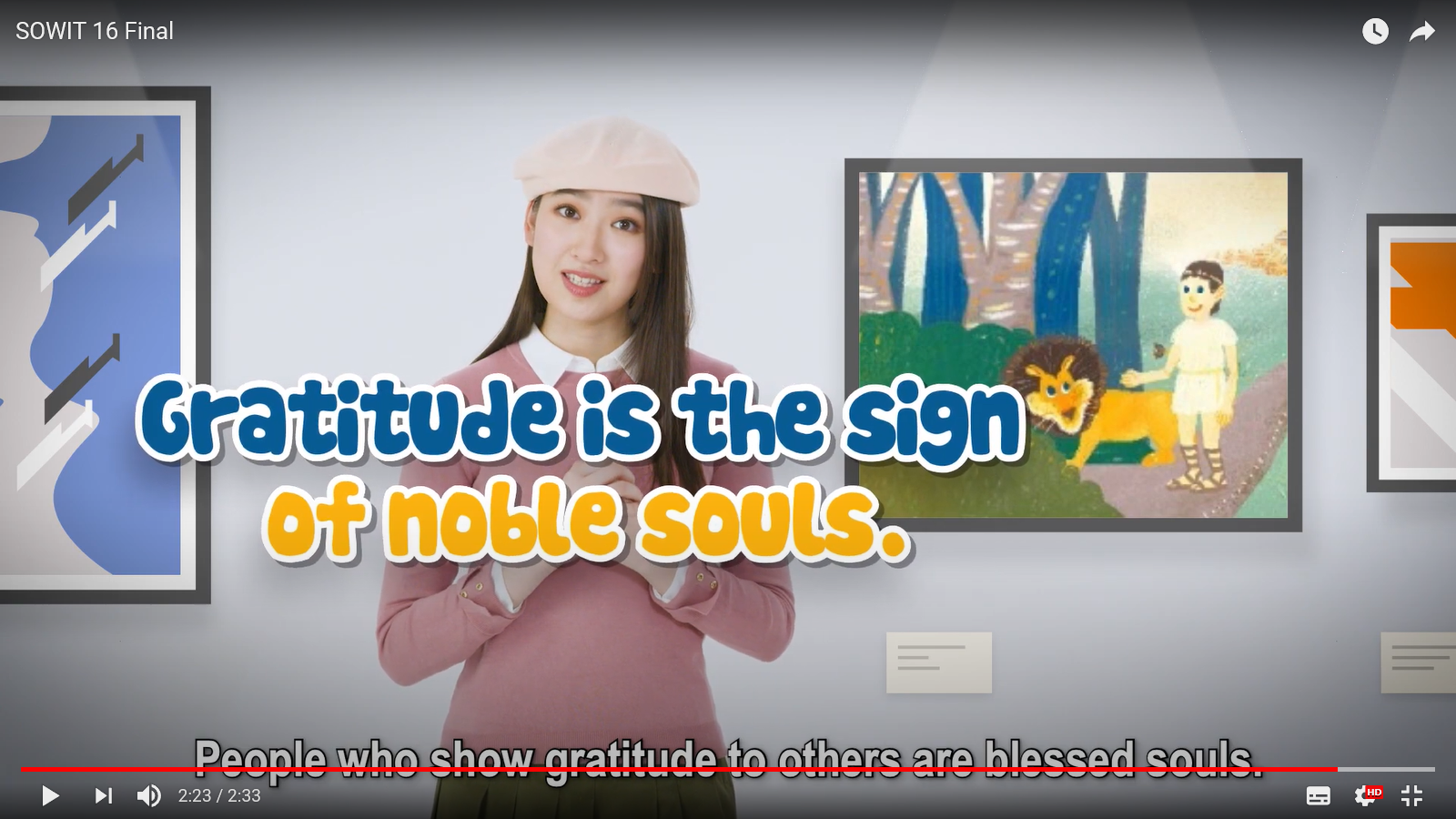 SOWIT Video Series - “Gratitude is the Sign of Noble Souls”Activity Sheets(Pre-viewing)Part A: Making Predictions about the Story ElementsThe picture below depicts a scene of the SOWIT video “Gratitude is the Sign of Noble Souls”. What do you think the story is about? Answer the questions in Boxes (a) – (c). 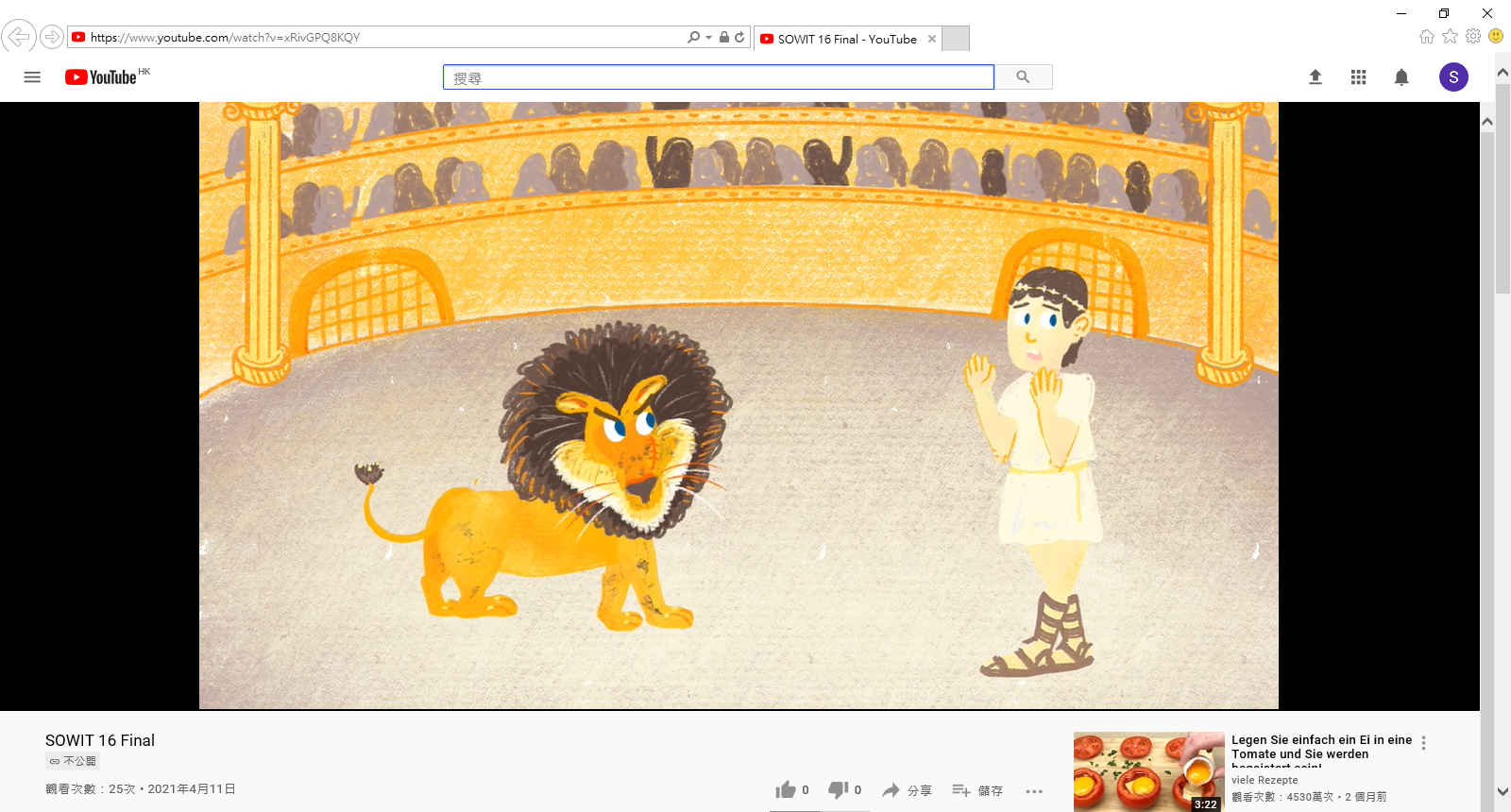 (Viewing)Part B:	Understanding the Story ElementsLook at the pictures below. They depict several scenes of the video. Complete the table below to learn more about the development of the story.(Post-viewing)Part C:	Understanding the CharactersWho are the main characters and the supporting characters in the story?Complete the following “Role on the Wall” to gain a better understanding of the main characters. Part D:	Understanding the Saying of WisdomLook at the pictures and complete the diagram below to illustrate how the lion showed gratitude for Androcles’s kindness.										The lion’s good deeds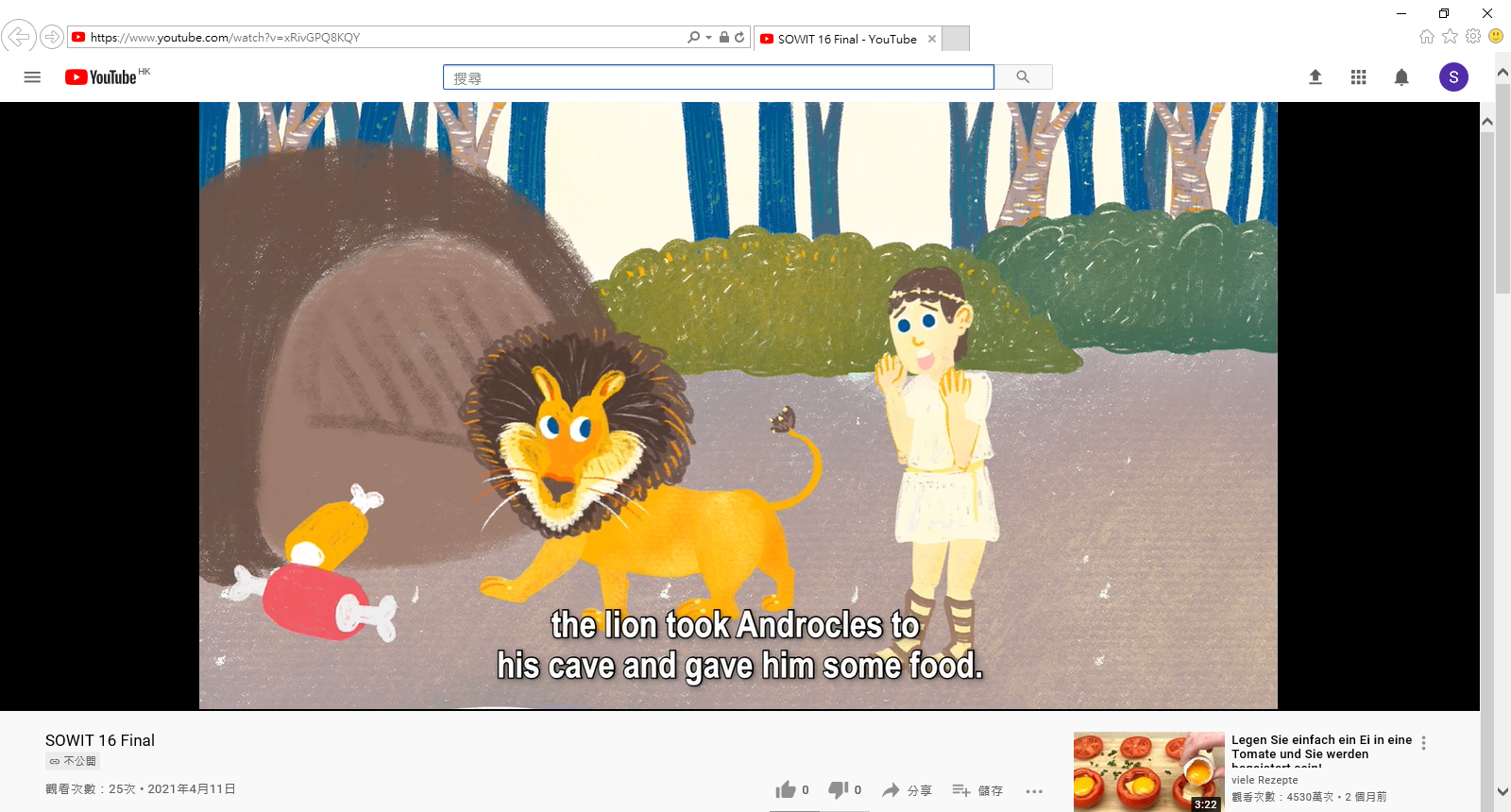 Androcles’s good deed	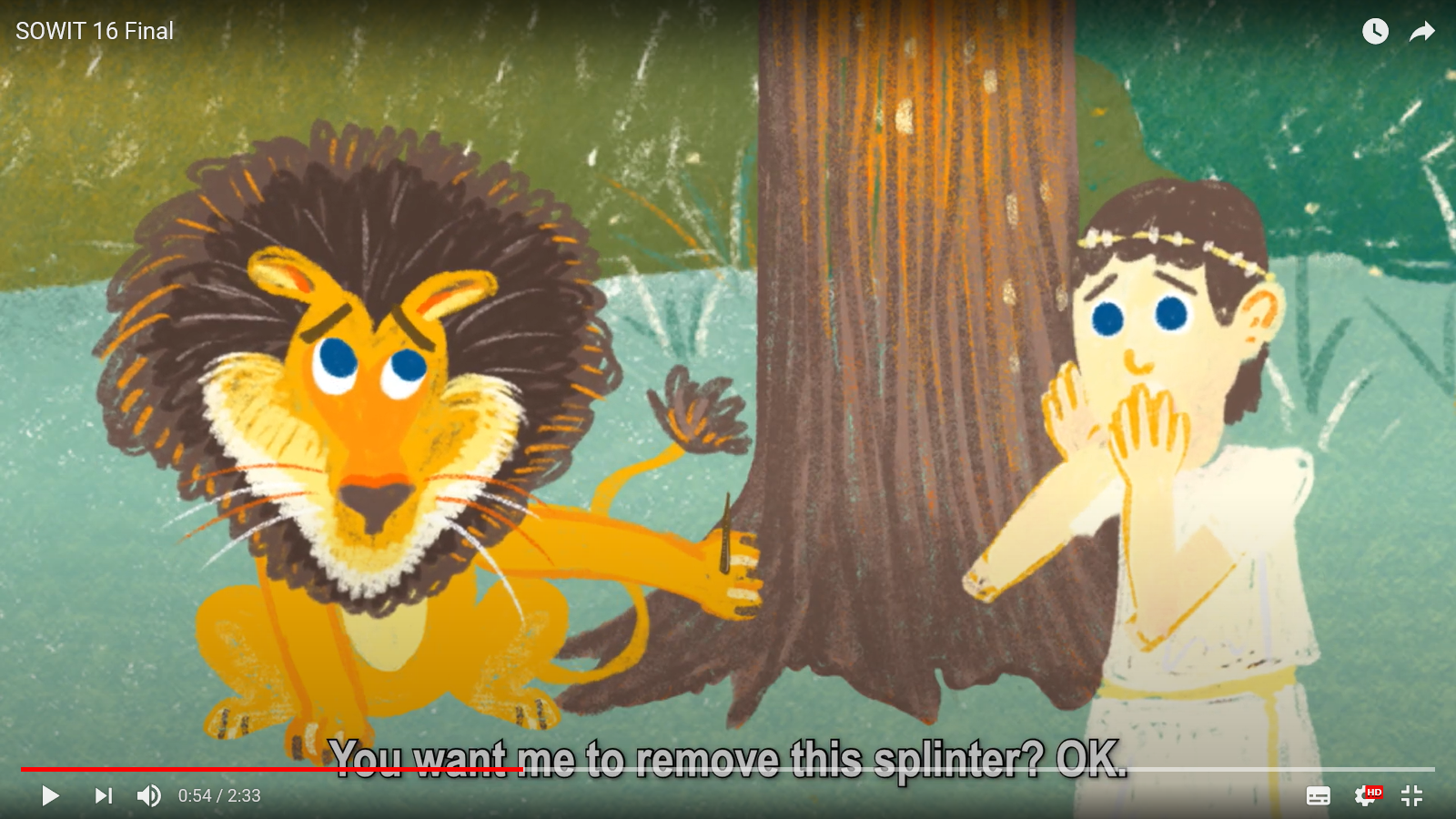 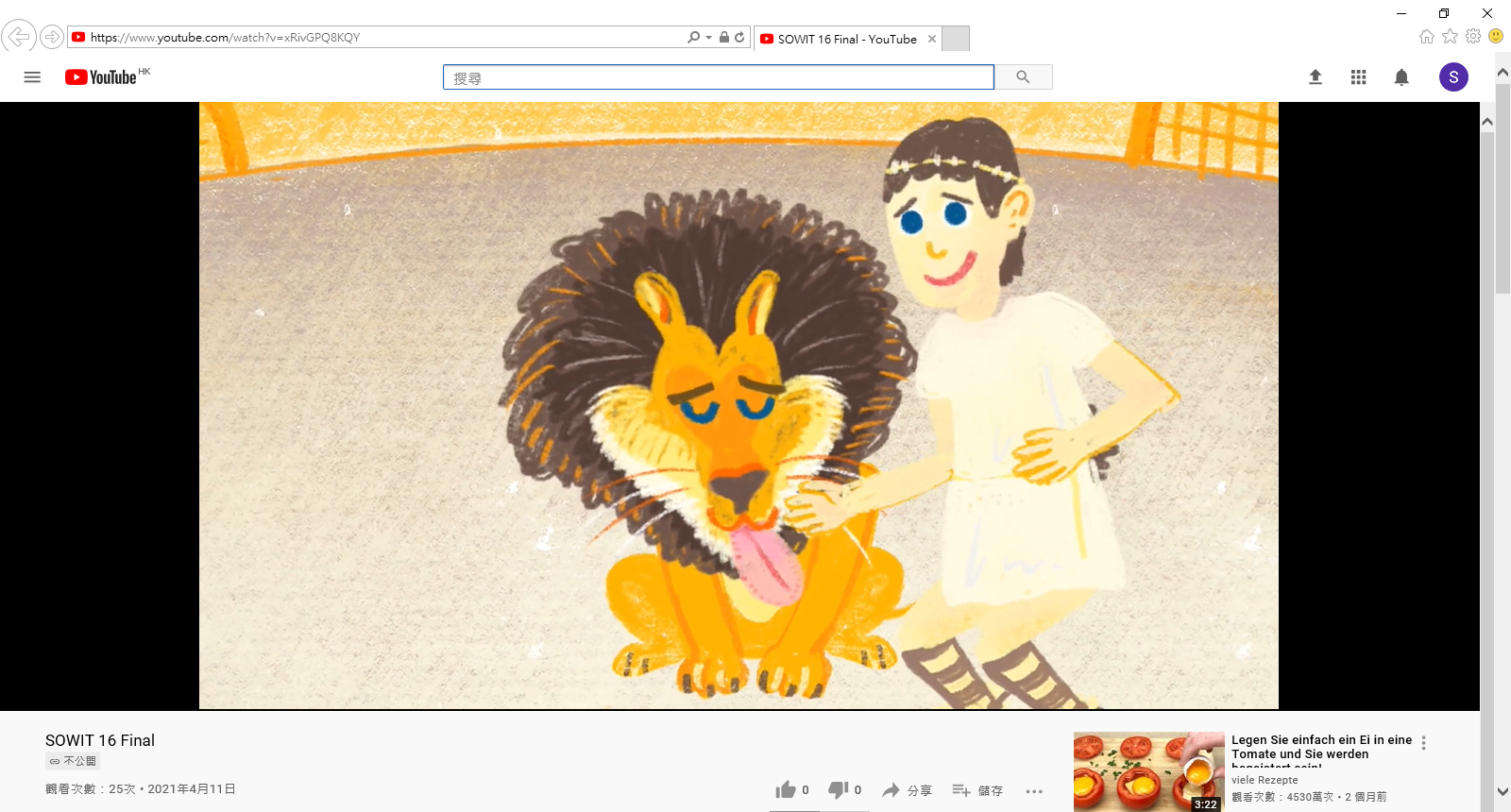 What is the message conveyed in the story?______________________________________________________________________________________________________________________________________________Write a thank-you card to someone whom you would like to show appreciation to. Express your gratitude for the good deeds that he/she has done to you and how you could pay it forward. Don’t forget to include the saying of wisdom “Gratitude is the sign of noble souls.” in the thank-you card. SOWIT Video Series – “Gratitude is the Sign of Noble Souls”  Activity Sheets (Suggested Answers)Part A: Making Predictions about the Story ElementsAt the Colosseum (Accept any reasonable answers.)The lion: angry; The man: scared/worried (Accept any reasonable answers.)Accept any reasonable answers.Part B: Understanding the Story ElementsHe was a slave and he ran into the forest to avoid being captured by the soldiers. He was cold and hungry.“Little did he know that some unexpected company was waiting for him.”Mysterious/Scary/Tensed (Accept any reasonable answers.)He got a splinter in his palm.Androcles removed the splinter for him.The lion took Androcles to his cave and gave him some food.They were captured by the soldiers.He was starved for days in a cage.He licked Androcles’s hand like a puppy.Accept any reasonable answers.Astonished/ Surprised/Amazed/Touched (Accept any reasonable answers.)They were released and regained their freedom at last.Part C: Understanding the CharactersMain characters: Androcles, the lionSupporting characters: The emperor, the soldiers(I) Role on the Wall – Androcles His clothing: SimpleHis feelings: Worried Worried about being captured by the soldiers and/or killed by the lionScared Scared of being attacked by the lion His personality:Compassionate/helpful/kind-hearted/empathetic He helped the lion to remove the splinter despite being chased by the soldiers.Brave/courageous He bravely faced the lion without escaping.Others characters’ perception of Androcles:Helpful Androcles removed the splinter in his palm.Weak/fragile/insignificant He was a slave to be captured. The emperorAt the beginning, he thought Androcles was (v) weak/fragile/insignificant as (vi) he was just a slave and a prey of the lion. In the end, he thought Androcles was (vii) kind/noble as (viii) he helped the lion in the forest. Role on the Wall – The LionHis appearance At the Colosseum: Fierce (given)His feelings:Grateful Androcles helped him remove the splinter.Starving He was starved for days in a cage. His personality: Helpful/generous/compassionate/thankful/grateful He took Androcles to his cave and gave him some food.Grateful/loyal He did not attack Androcles and showed his gratitude by licking Androcles’s hand instead.Others characters’ perception of him:The emperor At the beginning, he thought the lion was (i) cruel as (ii) the lion was the predator and would attack Androcles for meal.In the end, he thought the lion was (iii) noble as (iv) he did not attack Androcles to repay Androcles for his kindness. The audience at the colosseumCruel Androcles: At the beginning, he thought the lion was (vi) fierce/cruel as (vii) he believed the lion was a predator and would kill him for food.In the end, he thought the lion was (viii) kind/grateful/loyal as (ix) the lion did not attack him in return for his good deed done before.Part D: Understanding the Saying of Wisdom(a) He removed the splinter from the lion’s palm.(b) He took Androcles to his cave and gave him some food.(c) He did not attack Androcles and licked his hand like a puppy.(d) People who show gratitude to others are blessed souls.2.  We should be grateful and show appreciation to the good deeds people do to us. We should also be empathetic/compassionate and show concern to the people around us and lend a helping hand to those in need. 3.  Accept any reasonable answers.Suggested LevelsUpper Primary/Junior SecondarySummary of the Learning TaskStudents watch the SOWIT video “Gratitude is the Sign of Noble Souls”, which is about a slave helping a lion when it was in trouble. In return, the lion showed gratitude to the slave by saving his life. Students are then guided to understand the meaning of the saying “Gratitude is the sign of noble souls”, learn about the related positive values and attitudes (e.g. be grateful, be empathetic, care for others), and write a thank-you card to someone whom students would like to show appreciation to.  Learning ObjectivesContentTo understand the meaning of the saying “Gratitude is the sign of noble souls.” through a story presented in the context of a videoLanguageTo explore the story elements of the video (e.g. setting, problem, solution, suspense, twist, main characters, supporting characters)To describe the appearance, feelings and personality of the main characters by using a range of adjectives Values and AttitudesTo cultivate positive values and attitudes (e.g. be grateful, be empathetic, care for others)Sharing Learning IntentionsIntroduce the objectives of the learning activitiesPre-viewingPart A: Making Predictions about the Story ElementsRefer students to Activity Sheet: Part A.Draw students’ attention to the picture below, which depicts the main characters and a scene of the SOWIT video “Gratitude is the Sign of Noble Souls”. Invite them to make predictions about what the story is about. Discuss with students their observations about the setting, the feelings of the characters and the plot. After playing the video, have students check whether their predictions are correct. ViewingPart B: Understanding the Story ElementsRefer students to Activity Sheet: Part B.Introduce the story elements (e.g. setting, problem, solution, suspense, twist) before playing the video and instruct students to note down some key points for each element while watching the video. Play the video “Gratitude is the Sign of Noble Souls”.Discuss with students the story elements of the video. Post-viewingPart C: Understanding the CharactersRefer students to Activity Sheet: Part C.Instruct students to identify the main and supporting characters.Guide students to analyse the main characters (i.e. Androcles and the lion) using the “Role on the Wall”:Elicit from students the adjectives describing the appearance, feelings and personality of Androcles and the lion at different stages of the story; andInvite them to substantiate the choice of adjectives with relevant examples.Instruct students to identify other characters’ perception of the main characters. Draw students’ attention to the change in the perception as the story unfolds.Play the video again whenever necessary.Part D: Understanding the Theme and the Saying of WisdomRefer students to Activity Sheet: Part D.Guide students to work out the meaning of the saying (i.e. people who show gratitude to others are blessed souls) by revisiting the lion’s good deeds done in return for Androcles’s kindness.Discuss with students the messages conveyed (i.e. be grateful and show appreciation to those who are kind to us; be empathetic and offer a helping hand to those in need) in the story.Invite students to recall the good deeds people have done for them. Instruct students to write a thank-you card to someone whom they would like to show appreciation to. In the thank-you card, students should include:The good deeds someone performed and their gratitude; How they could pay it forward; andThe saying of wisdom “Gratitude is the sign of noble souls”.Setting: In the forestSetting: In the forest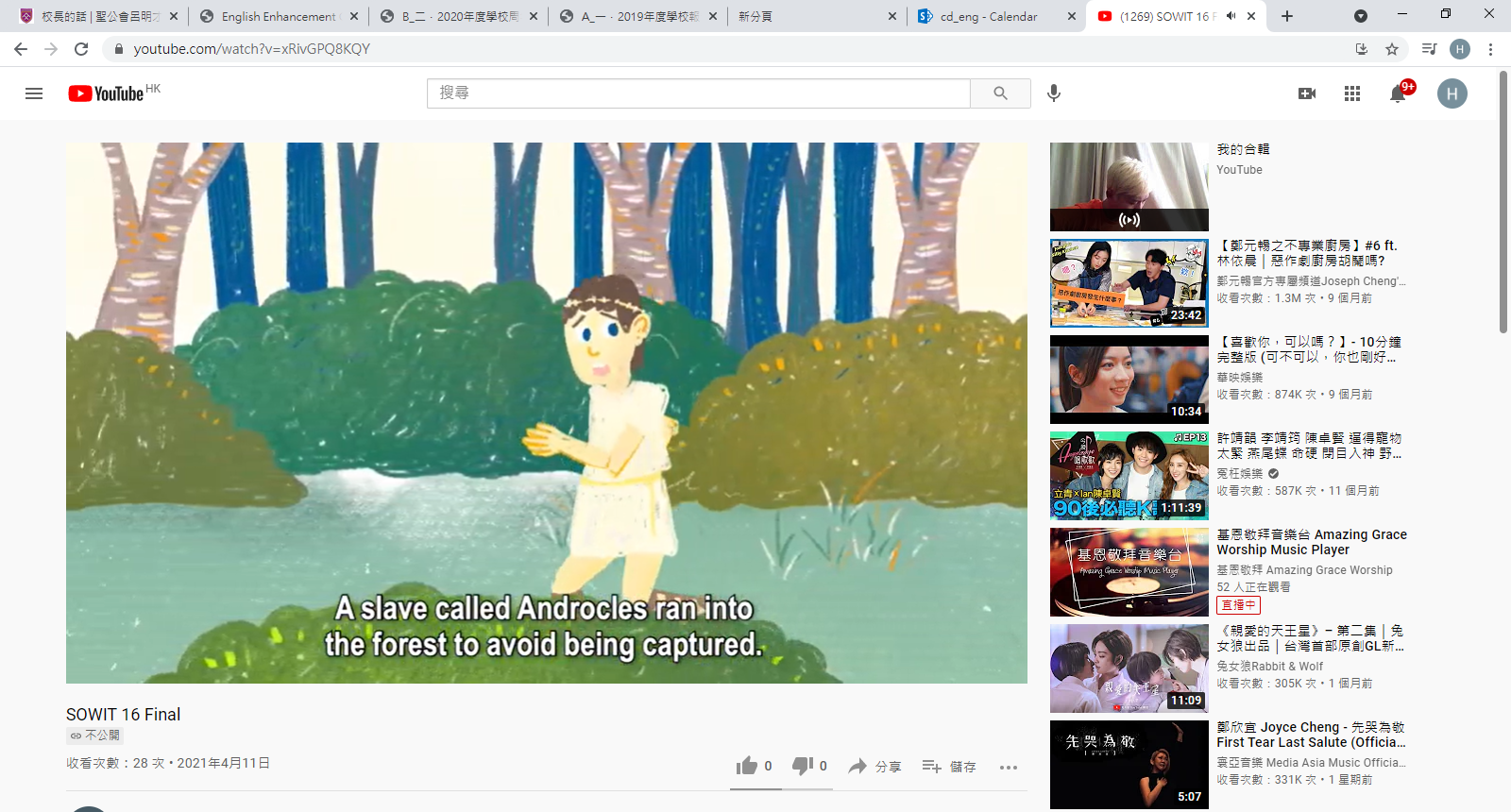 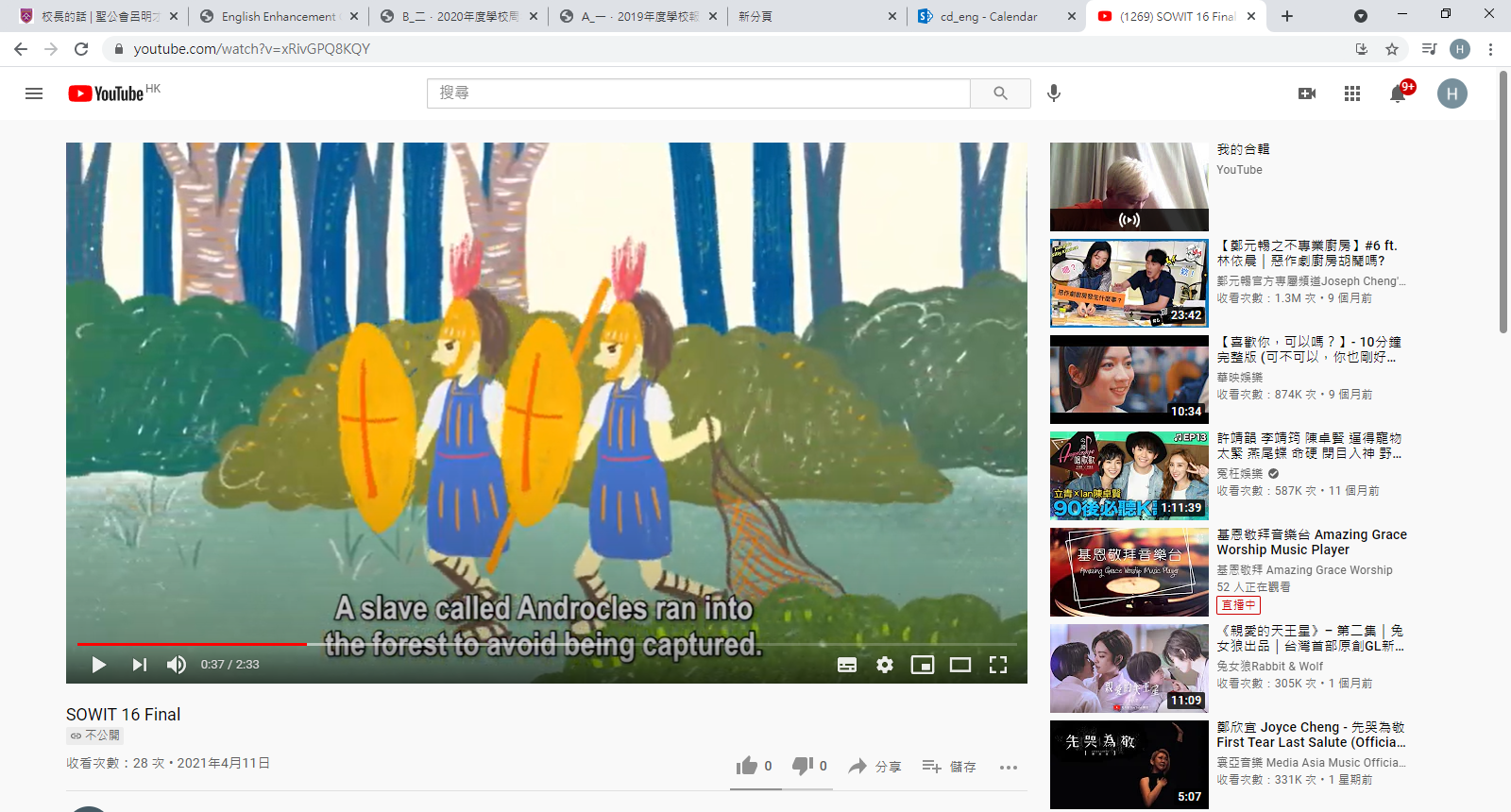 Who was Androcles? Why did he run away? How did he feel?___________________________________________________________________________________________________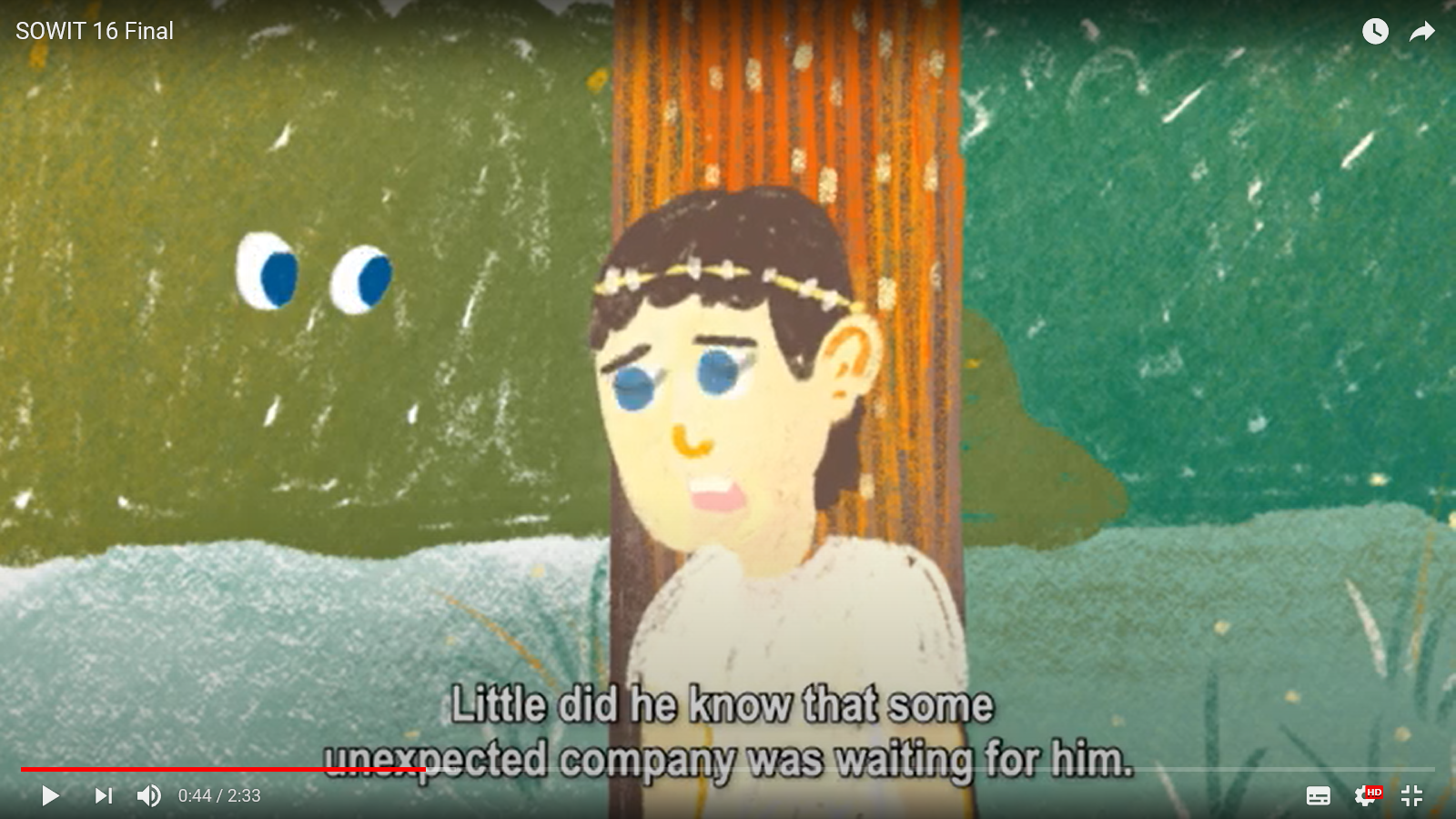 “Little did he know that some         (b) _________________________ was waiting for him.”What was the mood of this scene?_________________________________What problem did the lion encounter?__________________________________________________________________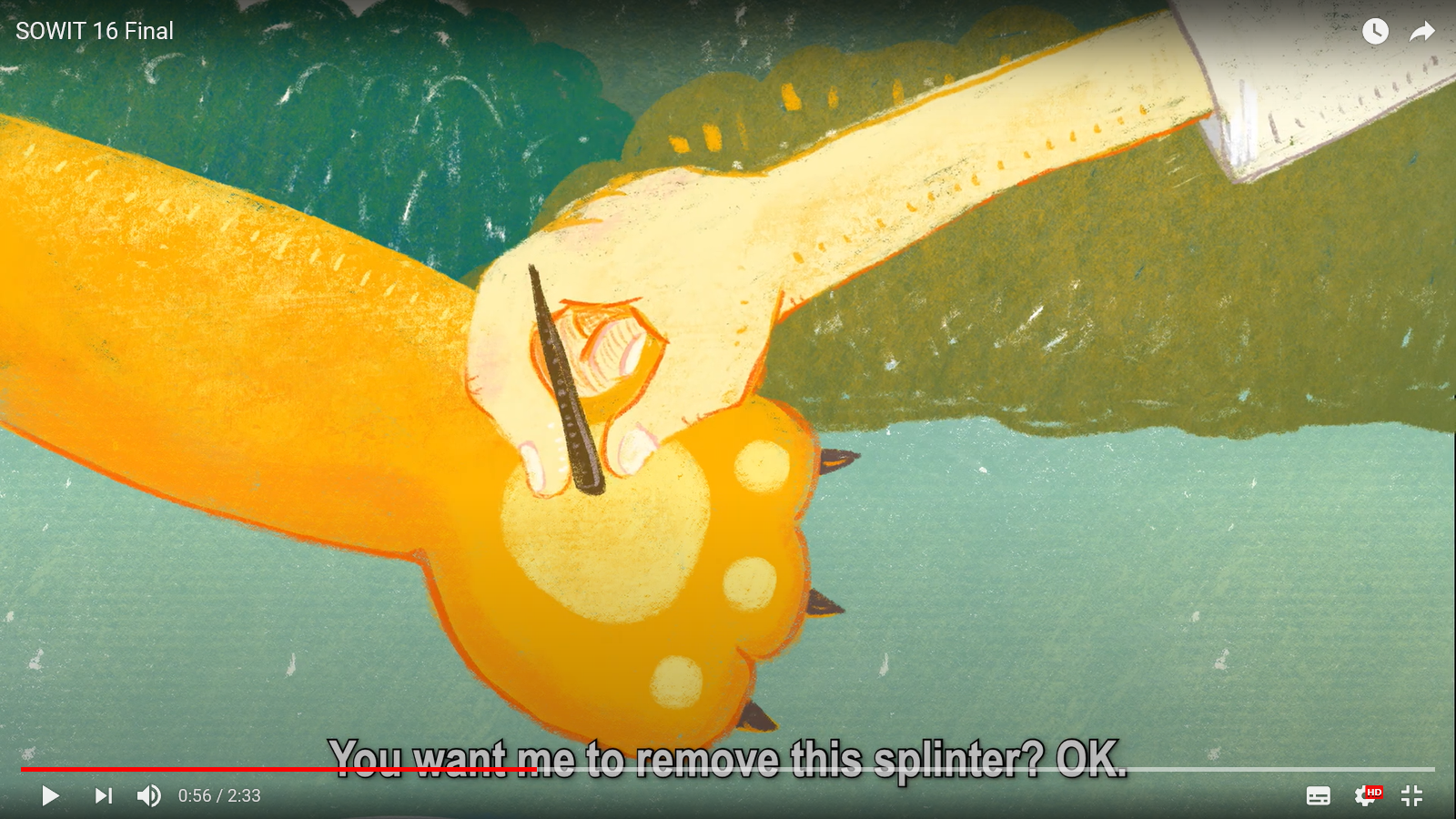 How was the lion’s problem solved?__________________________________________________________________How was Androcles’s problem solved?___________________________________________________________________________________________________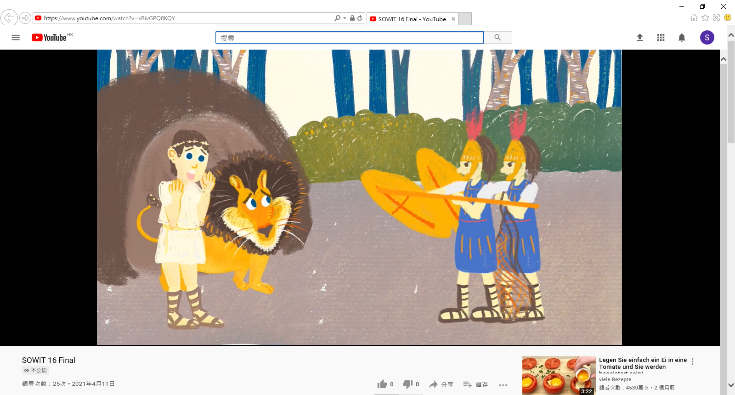 What happened to Androcles and the lion?__________________________________________________________________________What happened to Androcles and the lion?__________________________________________________________________________Setting: At the ColosseumSetting: At the ColosseumSetting: At the ColosseumWhat problem did the lion encounter?__________________________________________________________________________What problem did the lion encounter?__________________________________________________________________________What did the lion do when he saw Androcles at the colosseum?__________________________________________________________________________(j) What reaction did you originally expect from the lion? __________________________________________________________________________(k) How did you feel when you saw the lion’s reaction?_____________________________________What did the lion do when he saw Androcles at the colosseum?__________________________________________________________________________(j) What reaction did you originally expect from the lion? __________________________________________________________________________(k) How did you feel when you saw the lion’s reaction?_____________________________________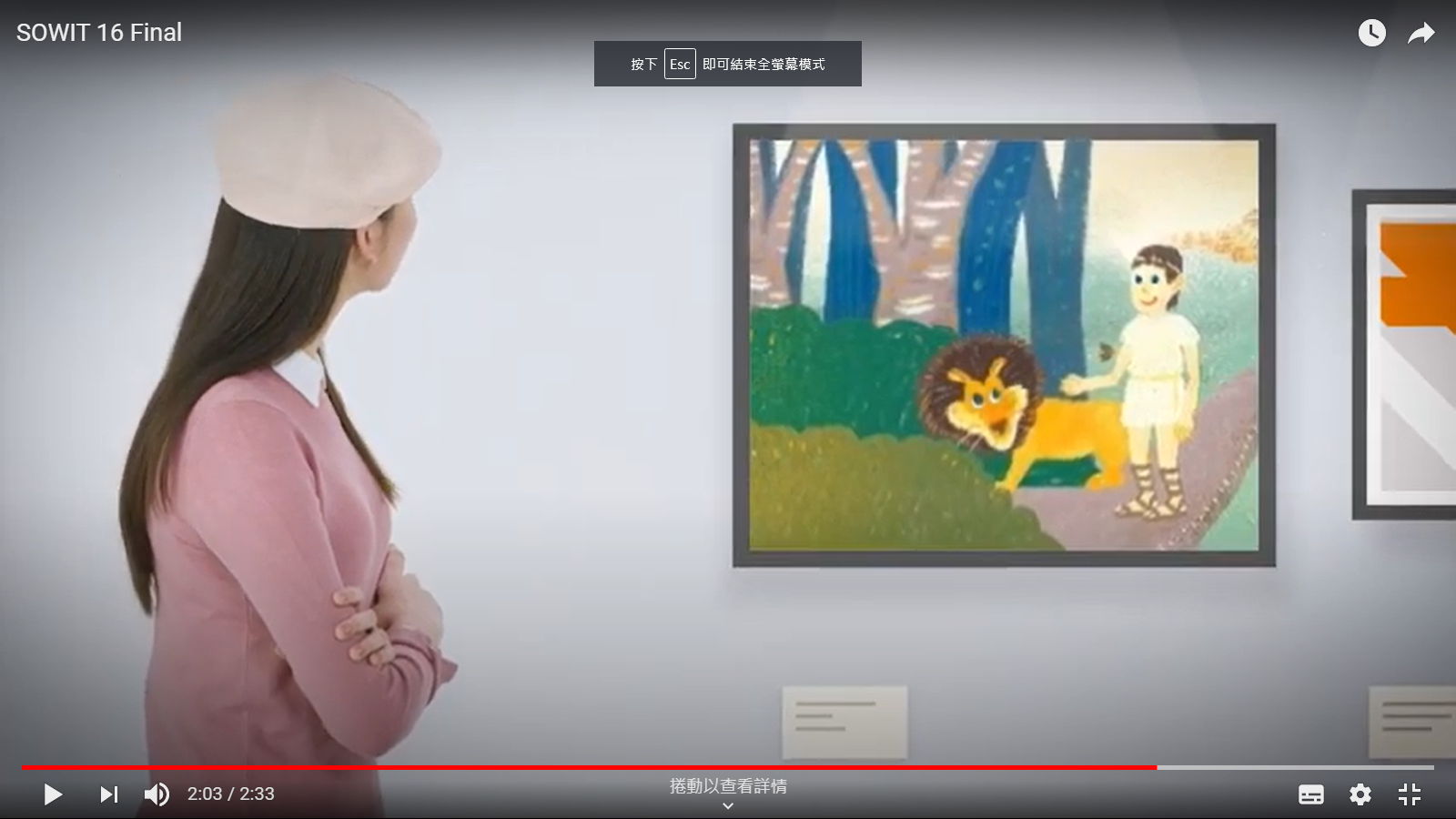 What happened to Androcles and the lion in the end?__________________________________________________________________________What happened to Androcles and the lion in the end?__________________________________________________________________________Main characters: Supporting characters:(I) Role on the Wall – Androcles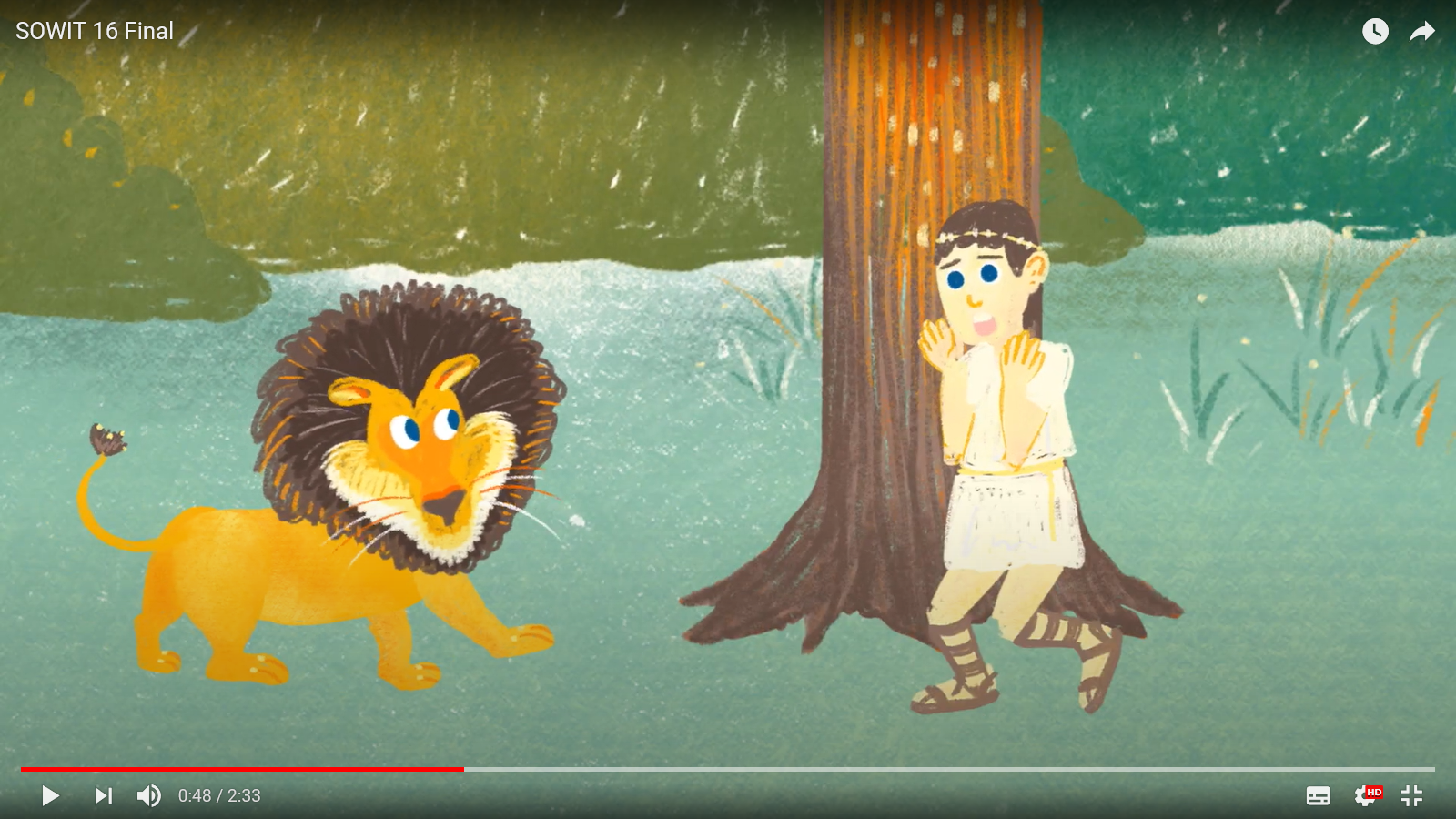 (I) Role on the Wall – AndroclesRole on the Wall – The LionDear ______________________,______________________________________________________________________________________________________________________________________________________________________________________________________________________________________________________________________________________________________________________________________________________________________________________________________________________________________________________________________________________________________________________________________________________________________________________________________________________________________________________________________________________________________________________________________________________________________________________________________________________________________________________________________________________________________________________________________________________________________________ ,_________________________